Подогрела чайка чайник.
Пригласила восемь чаек:
«Прилетайте все на чай!»
Сколько чаек, отвечай!***Чайки жили у причала,
Их река волной качала.
Раз, два, три, четыре, пять — 
Помоги их сосчитать!          ***Мы делили апельсин,Много нас, а он один.Это долька – для ежа,Это долька – для стрижа,Это долька – для утят, Это долька – для котят,Это долька – для бобра,А для волка – кожура…Он сердит на нас – беда!!!Разбегайтесь, кто куда!***Раз-два, раз-два, раз-два-три!
Вслед за мною говори:
В понедельник, вторник, среду
В гости к бабушке поеду,
А в четверг и в пятницу
Санки к дому катятся.
За субботой – воскресенье,
В этот день пекут печенье.
Раз-два, раз-два, раз-два-три!
Всю считалку повтори!***Раз, два, три, четыре, пять, 
Шесть , семь, восемь, девять, десять, 
Выплывает белый месяц, 
А за месяцем луна, 
Мальчик девочке слуга. 
Ты, слуга, подай карету, 
А я сяду и поеду, 
Я поеду в Ленинград, 
Покупать себе наряд.***Раз, два, три, четыре, пять,Мы собрались поиграть.К нам сорока прилетелаИ тебе водить велела.Начинается считалка:«На березу села галка,Две вороны, воробей,Три сороки, соловей.Завтра с неба прилетитСиний-синий-синий кит.Если веришь – стой и жди,А не веришь – выходи!»***В круг широкий, вижу я,Встали все мои друзья.Я для вас, друзья-подружки,Затеваю печь ватрушки,Быстро нужно их испечь.Ты пойдешь, истопишь печь!***Раз, два – шли утята,Три, четыре – шли домой.Вслед за ними плелся пятый,Впереди бежал шестой,А седьмой от всех отстал,Испугался, запищал:- Где вы? Где вы?- Не пищи!Мы тут рядом…поищи.Раз, два, три, четыре, пять,Будем в прятки мы играть.Небо, звезды, луг, цветы - Ты поди - ка поводи!***Раз, два, три, четыре, пять,Надо солнышку вставать.Шесть, семь, восемь, девять, десять,Солнце спит, на небе месяц.Разбегайся кто куда,Завтра новая игра.***Сидели два медведяНа липовом суку,Один читал газету,Другой месил муку,Раз ку - ку, два ку - ку.Оба шлепнулись в муку.В.Левин Кошкина считалка 

Раз, два, три, четыре, пять.
Кошка учится считать.
Потихоньку, понемножку
Прибавляет к мышке кошку.
Получается ответ:
Кошка есть, а мышки нет.Мышкина считалка 

Раз, два,
Три, четыре.
Посчитаем дыры в сыре.
Если в сыре много дыр,
Значит вкусным будет сыр.
Если в нем одна дыра,
Значит, вкусным был вчера!Скороговорка –шуточный жанр народного творчества,фраза, построенная на сочетании звуков,которые затрудняют быстрое произнесение слов.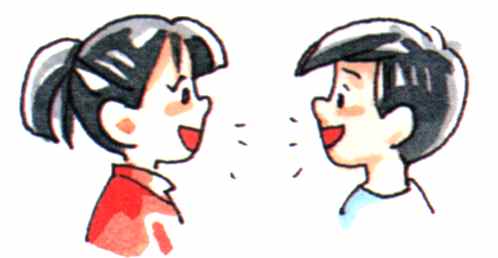 Я бродил один у горки, собирал скороговорки.В один клин, Клим, колоти.Два щенка щека к щеке щиплют щетку в уголке. Три сороки – три трещоткиПотеряли по три щетки:Три – сегодня, Три – вчера,Три – ещё позавчера.На дворе трава, на траве – дрова: раз – дрова, два дрова, три дрова. Три миллиона лимонов для миллиона хамелеонов.Три свиристели еле - еле свистели на ели. Шли три попа, три Прокопья попа, три Прокопьевича, говорили про попа, про Прокопья попа, про Прокопьевича.Три сороки, три трещотки потеряли по три щетки: три - сегодня, три - вчера, три - еще позавчера. Четыре черненьких чумазеньких чертенка чертили черными чернилами чертеж чрезвычайно чисто.Во дворе четыре Сашки на траве играли в шашки.У четырех черепашек по четыре черепашонка.Полчетверта четверика гороху, без червоточинки.Опять пять ребят нашли у пенька пять опят.Шесть мышат в камыше шуршат.  Саша шустро сушит сушки,
Саша высушил штук шесть.
И спешат к нему старушки сушек
Сашиных поесть. На семеро саней по семеро в сани уселись сами.Шестнадцать шли мышей,
нашли по сорок грошей,
две мыши поплоше
нашли по две гроши.Тридцать три корабля лавировали, лавировали да не вылавировали.Съел молодец 33 пирога с пирогом, да все с творогом.Как на горке на пригорке жили тридцать три Егорки: раз Егорка, два Егорка, три Егорка…Полпогреба репы, полколпака гороху.